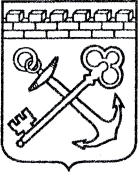 АДМИНИСТРАЦИЯ ЛЕНИНГРАДСКОЙ ОБЛАСТИКОМИТЕТ ПО КУЛЬТУРЕ ЛЕНИНГРАДСКОЙ ОБЛАСТИПРИКАЗ«___»____________2020 г.                                                        №_______________г. Санкт-ПетербургО включении выявленного объекта археологического наследия «Группа каменных кладок Усланка IV» в Перечень выявленных объектов культурного наследия, расположенных на территории Ленинградской области В соответствии со ст. ст. 3.1, 9.2, 16.1, 45.1 Федерального закона                          от 25 июня 2002 года № 73-ФЗ «Об объектах культурного наследия (памятниках истории и культуры) народов Российской Федерации»,                            на основании сведений о выявленном объекте археологического наследия, поступивших от старшего научного сотрудника Института языка, литературы и истории Карельского научного центра Российской академии наук                 Тарасова А.Ю. (открытый лист от 30.07.2018 № 1422)п р и к а з ы в а ю:Включить в Перечень выявленных объектов культурного наследия, расположенных на территории Ленинградской области, выявленный                   объект археологического наследия «Группа каменных кладок Усланка IV».Утвердить границы территории выявленного объекта археологического наследия «Группа каменных кладок Усланка IV» согласно приложению 1                        к настоящему приказу (в соответствии с приказом Министерства культуры Российской Федерации от 01 сентября 2015 года № 2328 «Об утверждении перечня отдельных сведений об объектах археологического наследия, которые не подлежат опубликованию» данные сведения не подлежат опубликованию).Установить особый режим использования земельных участков,                      в границах которых располагается выявленный объект археологического наследия «Группа каменных кладок Усланка IV» согласно приложению 2                           к настоящему приказу.Принять меры по государственной охране выявленного объекта археологического наследия «Группа каменных кладок Усланка IV» до принятия решения о включении (отказе во включении) его в Единый государственный реестр объектов культурного наследия (памятников истории и культуры) народов Российской Федерации.Отделу по осуществлению полномочий Ленинградской области в сфере объектов культурного наследия департамента государственной охраны, сохранения и использования объектов культурного наследия комитета                           по культуре Ленинградской области в срок и в порядке, установленные действующим законодательством, направить уведомления:собственникам (пользователям) земельных участков, расположенных                    в границах территории выявленного объекта археологического наследия «Группа каменных кладок Усланка IV»;                     в орган местного самоуправления муниципального образования,                            на территории которого обнаружен объект археологического наследия;в орган кадастрового учета. Отделу взаимодействия с муниципальными образованиями, информатизации и организационной работы комитета по культуре Ленинградской области обеспечить размещение настоящего приказа на сайте комитета по культуре Ленинградской области в информационно-телекоммуникационной сети «Интернет».Контроль за исполнением настоящего приказа возложить на заместителя председателя комитета по культуре Ленинградской области - начальника департамента государственной охраны, сохранения и использования объектов культурного наследия.Настоящий приказ вступает в силу со дня его официального опубликования.Председатель комитета                                                                             В.О. Цой